                                                                  РЕШЕНИЕОб итогах выборов депутатов Совета депутатов муниципального образования «Большепудгинское» первого созываПринято «27» сентября  2016 года    	Заслушав информацию Дубровиной О.А., члена ТИК Можгинского района о выборах депутатов Совета депутатов муниципального образования «Большепудгинское» первого созыва, Совет депутатов отмечает, что на состоявшихся 18 сентября 2016 года выборах депутатов Государственной Думы РФ, депутатов Совета депутатов муниципального образования «Можгинский район» шестого созыва и депутатов муниципального образования «Большепудгинское» первого созыва из 1615 избирателей внесенных в списки на момент окончания голосования в нем участвовало 927 человека или 57,39 %. выборы признаны действительными и состоявшимися.СОВЕТ  ДЕПУТАТОВ  РЕШИЛ:Информацию о выборах депутатов Совета депутатов муниципального образования «Большепудгинское» первого созыва принять к сведению.Глава муниципального образования «Большепудгинское»                                                               М.В.Данилова                                          с. Большая Пудга  27.09.2016 год        № 1.1Совет депутатовмуниципального образования«Большепудгинское»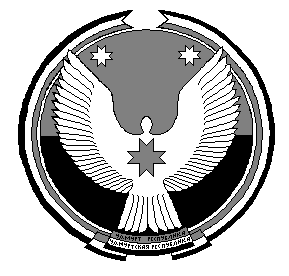 «Бадӟым  Пудга»муниципал  кылдытэтысьдепутатъёслэн  Кенешсы